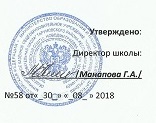 МКОУ  «Ново  - Дмитриевская  СОШ»Учебно-методическая литература2018-2019 уч.год№предметклассучительАвторы учебниковМетодическое пособиеДополнительная литература1Русский язык5Толакаева Д.О.Шамакаева З.Б.Русский язык. 5 класс: учебник для общеобразовательных учреждений/М. Т. Баранов, Т. А. Ладыженская, Л. А. Тростенцова и др. – М.: Просвещение, 20151.Ладыженская Т. А. Обучение русскому языку в 5 классе/ Т. А. Ладыженская, М. Г. Баранов, Л. А. Тростенцова, Л. Ю. Комиссарова. – М.: Просвещение, 2009.2. Богданова Г. А. Уроки русского языка в 5 классе, М.: Просвещение, 2010. . 3.Костяева Т. А. Тесты, проверочные и контрольные работы по русскому языку: 5 класс/ Т. А. Костяева. – М.: Просвещение, 2008. . Бакулина Г. А. Конспекты уроков для учителей русского языка: 5 класс/ Г. А. Бакулина. – Владос, 2008.4. Комиссарова Л.Ю. Контрольные и проверочные работы по русскому языку к учебнику Т.А.Ладыженской и др. «Русский язык. 5 класс» - М.: Экзамен, 2006.. Трошин В. В. Слова и числа: Занимательные материалы по русскому языку на уроках, внеурочных и самостоятельных занятиях. – Волгоград: Учитель, 2008.Ожегов с.И. Толковый словарь русского языка, 4 издание2Литература5Толакаева Д.О.ШамакаеваЗ.Б.Коровина В.Я. и др. Литература: Учебник-хрестоматия для 5 класса: В 2ч. - М.: Просвещение, 20161. Беломестных О.Б., Корнеева М.С., Золотарева И.В. Поурочное планирование по литературе. 5 класс. - М.: ВАКО, 2002.2. Беляева Н.В. Уроки изучения лирики в школе: Теория и практика дифференцированного подхода к учащимся: Книга для учителя литературы / Н.В. Беляева. - М.: Вербум - М., 2004.3. Еремина О.А. Поурочное планирование по литературе: 5 кл.: Методическое пособие к учебнику-хрестоматии Коровиной В.Я. и др. «Литература. 5 кл.» / О.А. Еременко. - М.: Изд-во «Экзамен», 2006.4. Золотарева И.В., Егорова Н.В. Универсальные поурочные разработки по литературе. 5 класс. - Изд. 3-е, исправл. и дополн. - М: ВАКО, 2005.. Демиденко Е.Л. Новые контрольные и проверочные работы по литературе. 5-9 классы. - М.: Дрофа, 2006.Русский язык6Арсланбекова И.О.Шамакаева З.Б.  Русский язык. 6 класс. Учеб. для  общеобразоват. учреждений.  В 2 ч./ (Т. А. Ладыженская, М. Т. Баранов, Л. А. Тростенцова и др.; науч. ред. Н. М. Шанский). – М.: Просвещение, 2014.1.Н.В. ЕГОРОВАПоурочные разработки по русскому языку.6 классИЗДАНИЕ ВТОРОЕ, ПЕРЕРАБОТАННОЕ6 класс2014 МОСКВА• «ВАКО» •2.Н.М.Скоркина.Русский язык.(поурочные планы). «Учитель-АСТ»19993.Краморенко Н.О..Уроки русского языка в 6 классе.Волгоград «Учитель»20024. Беляева О. В., Даценко О. А. Поурочные разработки по русскому языку: 6 класс. — М.: ВАКО, 2009.1.Электронные словари: [Электронный ресурс] – Режим доступа: http://www.slovary.ru 2.Справочно-информационный интернет-портал «Русский язык»: [Электронный ресурс] – Режим доступа: http://www.gramota.ru Русский язык. Приложение к газете «1 сентября» [Электронный ресурс] – Режим доступа:  http://rus.1september.ru/rusarchive.phpРусская литература.6Арсланбекова И.О.Шамакаева З.Б.Коровина В.Я. и др. Литература: Учебник-хрестоматия для 6 класса: В 2ч. - М.: Просвещение, 2016Коровина В.Я., Збарский И.С. Литература: Методические советы: 6 класс. - М.: Просвещение, 2013.Мультимедийные пособия.Фонохрестоматия для учебника литературы 6 класс.Уроки литературы в 6 классе. Издательство Кирилла и Мефодия.Дополнительная литература:1) Универсальные поурочные разработки по литературе. 6 класс. Н.В. Егорова.Москва «ВАКО» 2011К учебникам – хрестоматиям: В.П. Полухиной (М.: Просвещение); Т.Ф.Курдюмовой (М.:Дрофа)2) Конспекты уроков для учителя литературы. 6 – 10 классы. Авторы: В.Ю.Антышева, Н.А.Айрапетова, И.Ф.Бородина, И.А.Виноградов и др.М.: Гуманист. Изд. Центр ВЛАДОС, 20113) В.П.Полухина Литература.  6 класс. Методические советы. 5-е изданиеМосква «Просвещение» 20124) Т.А.Калганова, Н.Ю.Плавинская. Литература. 6 класс. Сборник упражнений.Москва «Просвещение» 20115) В.П.Полухина. Читаем, думаем, спорим…  Дидактические материалы по литературе. 6класс.Москва «Просвещение» 20096) Ю.В.Лебедев. Духовные истоки русской классики. Поэзия 19 века. Историко-литературные очерки.Москва «Классик Стиль» 20117) И.И.Аркин Уроки литературы в 5 – 6 классах. Практическая методика. Книга для учителяМосква «Просвещение», «Учебная литература» 19968) Н.Е.Смирнова, Н.Н. Ципенко  Литература. Русские и зарубежные произведения. Игровые уроки. 5 – 6 классыМосква «Издательство НЦ ЭНАС» 20103Русский язык7Толакаева Д.О.Бекишиева Г.Б.Русский язык. 6 класс: учебник для общеобразовательных учреждений/М. Т. Баранов, Т. А. Ладыженская, Л. А. Тростенцова и др. – М.: Просвещение, 2016Н.В.Егорова, В.Н.Горшкова «Поурочные разработки по русскому языку». Москва «ВАКО», 2012г.Г.Н.Владимирская Уроки русского языка в 7 классе Книга для учителя .Москва ТЦ «Сфера», 2004г. Научно-методический журнал «Русский язык в школе».  Москва ООО «Наш язык».  Научно-популярный и учебно-методический журнал «Русский язык в школе и дома». Москва ООО «Наш язык».  А.Б.Малюшкин Тестовые задания по русскому языку 7 класс. Москва ТЦ «Сфера», .С.В. Водолазькая. Предметная неделя русского языка в школе. Ростов –на-Дону «Феникс» .Сборник разработок уроков по развитию речи. Год Учителя в преподавании русского языка и литературы. Казань: РИЦ «Школа», .Научно-популярный журнал «Русский язык и литература для школьников».Москва «Школьная пресса»Справочно-информационный интернет-портал «Русский язык»: [Электронный ресурс] – Режим доступа: http://www.gramota.ru Уроки  Русского.ru видеоуроки и материалы(видео уроки) по русскому языку [Электронный ресурс] – Режим доступа: http://www.urokirusskogo.ru/videouroki4Литература7Толакаева Д.О.Коровина В.Я. и др. Литература: Учебник-хрестоматия для 6 класса: В 2ч. - М.: Просвещение, 20161.Коровина В.Я., Збарский И.С. Литература: Методические советы: 6 класс. - М.: Просвещение, 2013.2.Н.В.Егорова.Поурочные разработки по литературе.6 класс. «Вако» 2003.Русский язык. Приложение к газете «1 сентября» [Электронный ресурс] – Режим доступа:  http://rus.1september.ru/rusarchive.php5Русский язык8Толакаева Д.О.Бекишиева Г.Б..5. Тростенцова Л.А., Ладыженская Т.А., Дейкина А.Д., Александрова О.М. Русский язык. 8 класс: учебник для общеобразовательных учреждений. – М.: Просвещение, 2014Примерные программы по учебным предметам. Русский язык. 5-9 классы: проект – М.: Просвещение, 2010.Программы общеобразовательных учреждений. Русский язык. 5-9 классы / Баранов М.Т., Ладыженская Т.А., Шанский Н.М. – М.: Просвещение, 20101.В.В.Сиденко.Поурочные планы в8 классе.Волгоград   «Учитель»20022.Богданова Г.А. Уроки русского языка в 8 классах. Книга для учителя. М.: Просвещение, 20093.Богданова Г.А. Сборник диктантов по русскому языку:5-9 классы. Г.А.Богданова –М. «Просвещение».2009Единая коллекция цифровых образовательных ресурсов [Электронный ресурс] – Режим доступа: http://school-collection.edu.ru/6Литература8Толакаева Д.О.Литература. 8 класс. Учеб. для общеобразоват. учрежденийВ 2 ч./  В. Я. Коровина, В. П. Журавлёв, В. И. Коровин; под ред В. Я. Коровиной. – М.: Просвещение, 2011Золотарёва И. В., Крысова Т. А. Поурочные разработки по литературе. 8 класс. М.: ВАКО, 2013Русский язык9 Бекишиева Г.Б.Шамакаева З.Б.Русский язык. 9 класс: учебник для общеобразовательных учрежденийТростенцова Л. А.   Обучение   русскому  языку   в   9   классе / Л. А. Тростенцова.   -М.: Просвещение, 2009.Костяева Т. А. Тесты, проверочные и контрольные работы по русскому языку: 9 кл.: Пособие для учителя / Т. А. Костяева. - М.: Просвещение, 2009.Львова С. И. Сборник диктантов с языковым анализом текста. 8-9 кл.: Пособие для учителя / С. И. Львова. - М.: Мнемозина, 2009.Текучева И и   проверочные   . В.   Русский   язык:   Контрольные  работы:   9   кл. / И. В. Текучева. - М.: Астрель, 2008.Уроки русского языка в 9 классе: Кн. для учителя / Г. А. Богданова. - М.: Просвещение, 2006.Угроватова Т. Ю.  Русский язык:  9 класс / Т. Ю. Угроватова.  - М.:  Просвещение, 2008.Николина Н. А. Обучение русскому языку в 9 классе / Н. А. Николина, К. И. Мишина, В. А. Федорова. - М.: Просвещение, 2005..Пучкова Л. И. Готовимся к единому государственному экзамену по русскому языку: Грамматика. Речь / Л. И. Пучкова, Ю. М. Гостева. - М.: Просвещение, 2010.Голуб И. Б. Основы культуры речи / И. Б. Голуб. - М.: Просвещение, 2005.Цыбулько И. П. Единый государственный экзамен: Русский язык: Методика подготовки / И. П. Цыбулько. - М.: Просвещение, 2009.11.Сенина Н. А. Русский язык: 9 класс. Итоговая аттестация-2011 год: Предпрофиль-ная подготовка / Н. А. Сенина, Т. А. Петрова. - Ростов н/Д: Легион, 2011.Русский языкРусская литературарусский язык Дагестанская литература1010810Бекишиева Г.Б.Бекишиева Г.Б.Бекишиева Г.Б.Бекишиева Г.Б.Учебник «Русский язык 10-11 классы: Учебник для общеобразовательных учрежденийН.Г. Гольцова И.В. ШамшинЛебедев Ю.В. Литература. 10 класс. Учеб. для общеобразоват. учреждений. Базовый и профильный уровни. В 2 ч. – М.: Просвещение, 2013Литература народов Дагестана З.А. Магомедов Махачкала ООО «Издательство НИО педагогики» 2006Программы общеобразовательных учреждений. Н.Н.Будникова, Н.И.Дмитриева, Т.Г.Холявина. Поурочные разработки по русскому языку к учебнику Н.Г.Гольцовой, И.В.Шамшина, 10-11 классы. М.: Вако, 2012Греков В.Ф. , Крючков С.Е., Чешко Л.А. Пособие для занятий по русскому языку в старших классах. (базовый уровень)- М. Просвещение, 2007Золотарёва И.В., Дмитриева А.П. Поурочные разработки по русскому языку. 10 класс: Программы 34 и 68 часов. М.: ВАКО, 2009Пучкова Л.И. и др. Сборник тестовых заданий для тематического и итогового контроля. Русский язык. 10-11 кл.. М.: Интеллект-Центр, 2007.Г.Х. Ахбарова,Лебедев Ю.В., Романова А.Н. Программы общеобразовательных учреждений. Литература. 10-11 классы, 2009.Лебедев Ю.В. Литература. 10 класс. Учеб. для общеобразоват. учреждений. Базовый и профильный уровни. В 2 ч. – М.: Просвещение, 2013.И.В.Золотарёва, Т.И.Михайлова Поурочные разработки по русской литературе 10 класс. В 2-х частях. – М.: «Вако», 20131.	Тростенцова Л. А.   Обучение   русскому  языку   в   8   классе / Л. А. Тростенцова.   -М.: Просвещение, 2009.2.	Костяева Т. А. Тесты, проверочные и контрольные работы по русскому языку: 8 кл.: Пособие для учителя / Т. А. Костяева. - М.: Просвещение, 2009.3.	Львова С. И. Сборник диктантов с языковым анализом текста. 8-9 кл.: Пособие для учителя / С. И. Львова. - М.: Мнемозина, 2009.Т.О.Скиргайло. Валеология в развитии речемыслительной деятельности учащихсяВласенкова.И., Рыбченкова Л.М. Русский язык: Грамматика. Текст. Стили речи. Учебное пособие для 10–11 классов общеобразовательных учреждений. – М.: Просвещение, 2008Контрольно-измерительные материалы ЕГЭ по русскому языку.Баронова, М.М. Русский язык. Экспресс-репетитор для подготовки к ЕГЭ. М.: АСТ: Астрель; Владимир: ВКТ, 2009Егораева, Г.Т. Русский язык. Подготовка к ЕГЭ. Вступительные испытания. М.: Экзамен, 2010Т.Н.Назарова, Е.Н.Скрипка. ЕГЭ. Практикум 2(В). М.: Экзамен, 2010И.П.Цыбулько. ЕГЭ. Русский язык. Типовые экзаменационные варианты. М.: Национальное образование, 2014Розенталь Д.Э. Пособие по русскому языку в старших классах. – М.: Просвещение,2005.П.Цыбулько. ЕГЭ 2018. Русский язык. Сборник экзаменационных заданий. М.: ВекоН.А.Сенина. Русский язык. Подготовка к ЕГЭ 2013. Ростов-на Дону: Легион, 2013г.Л.И.Пучкова. Типовые тестовые задания. ЕГЭ 2014. М.: Экзамен, 2014С.В.Антонова. Русский язык. Практикум по подготовке к ЕГЭ. №1,2,3. М.: Вентана Граф, 2013С. П. Белокурова Словарь литературоведческих терминов. Санкт-Петербург «Паритет» 2007Справочная литература.Русский язык11 классЯнибекова А.И.Русский язык. Учебник для 10-11 классов общеобразовательных школ. Н.Г. Гольцова,    И.В. Шамшин. М., Русское слово, 2016.1.Программа Н.Г. Гольцовой. Русский язык 10-11 классы.М.: «Русское слово», 2010.2. .Сенина Н.А. Русский язык: Подготовка к ЕГЭ-2010. Вступительные испытания: Учебно – методическое пособие.-Ростов н/Д: Легион, 2008.4.Золотарёва И.В. и др. Поурочные разработки по русскому языку: 11 класс: Традиционная система планирования уроков и методика преподавания с целью подготовки к ЕГЭ. – М.: ВАКО, 2004.5.Ю.Н.Сивакова. Русский язык. Пособие для подготовки к ЕГЭ.-СПб.: «САГА»; «Азбука-классика»,2005.-176с.-2-е издание.6.Тематическое и поурочное планирование по русскому языку: 11-й класс: К «Пособию для занятий по русскому языку в старших классах» В.Ф.Грекова, С.Е.Крючкова, Л.А.Чешко/Т.В.Раман.-М.:Издательство «Экзамен», 2004Русская литература11Янибекова А.И.Учебник Русская литература XX века. 11 кл. в 2-х ч./Под ред. В.П.Журавлёва.-М.:Просвещение,2010Программа по литературе 5-11 класс (базовый уровень) В. Я. Коровиной,  В. П. Журавлёва, В. И. Коровина, И. С. Збарского, В. Полухиной. М. «Просвещение». . Егорова Н.В. Универсальные поурочные разработки по литературе.  11 класс. II полугодие.- М.: ВАКО, 20052.Егорова Н.В., Золотарева И.В. Поурочные разработки по литературе XX века. 11 класс. I полугодие- М.: ВАКО, 2006Оглоблина Н.Н. Тесты по литературе. 5-11кл.-М.:АЛитература. 11 класс: Поурочные планы (по программе Т.Ф.Курдюмовой)/Авт.-сост. Л.И.Косивцова.-Волгоград: Учитель,2003Дагестанская литература11Янибекова А.И.1.Литература народов Дагестана: Учебник-хрестоматия 11 класс.- Изд-е 2-ое доп. и перераб./Сост. А.К..Абдулатипов, С.Х.Ахмедов, С.М.Хайбулаев.- Махачкала: Изд-во НИИ педагогики, 2000.